Australian Capital TerritoryGaming Machine Approval 2019 (No 16)Notifiable instrument NI2019–671made under the Gaming Machine Act 2004, section 69 (Approval of gaming machines and peripheral equipment)1	Name of instrumentThis instrument is the Gaming Machine Approval 2019 (No 16).2	Commencement This instrument commences the day after the date of notification.ApprovalI approve the gaming machine(s) described in the attached Schedule to this instrument.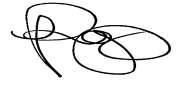 Dale PeggDelegateACT Gambling and Racing Commission3 October 2019 For further information please contact the approved supplier.Ainsworth Game Technology LimitedAinsworth Game Technology LimitedGame NameAncient WisdomSpecification Number44.DG069Application Reference Number44-A1263/S01Ainsworth Game Technology LimitedAinsworth Game Technology LimitedSubject: Game Software UpdateSubject: Game Software UpdateGame NameArabian FireSpecification Number44.DG053Application Reference Number44-A1269/S01Ainsworth Game Technology LimitedAinsworth Game Technology LimitedSubject: Game Software UpdateSubject: Game Software UpdateGame NameArabian FireSpecification Number44.DG054Application Reference Number44-A1269/S01Ainsworth Game Technology LimitedAinsworth Game Technology LimitedGame NameKrakatoaSpecification Number44.DG068Application Reference Number44-A1259/S02Aristocrat Technologies Australia Pty LtdAristocrat Technologies Australia Pty LtdSubject: Updated Supporting Software and Regression Tested GameSubject: Updated Supporting Software and Regression Tested GameDescription of Device Gen8 BASE Software (System Software, Linux OS, BIOS)System Software ID 51302007Previously approved game suitable for operation with this updated supporting software:Previously approved game suitable for operation with this updated supporting software:Player’s Choice Grand1.CF005Application Reference Number01-A1855/S01Aristocrat Technologies Australia Pty LtdAristocrat Technologies Australia Pty LtdSubject: Monitor Touch-Screen Controller Firmware UpdateSubject: Monitor Touch-Screen Controller Firmware UpdateDevice NameMonitor Touch-Screen Controller FirmwarePart NumberATA P/N: 171277_190 Issue AApplication Reference Number01-A1852/S01IGT (Australia) Pty LtdIGT (Australia) Pty LtdSubject: 2019 Parts Update 2 (Hardware)Subject: 2019 Parts Update 2 (Hardware)Device Name2019 Parts Update 2Application Reference Number18-A1337/S01IGT (Australia) Pty LtdIGT (Australia) Pty LtdSubject: 2019 Parts Update 2 (Firmware Updates)Subject: 2019 Parts Update 2 (Firmware Updates)Device Name2019 Parts Update 2Application Reference Number18-A1338/S01IGT (Australia) Pty LtdIGT (Australia) Pty LtdSubject: New Gaming Machine GameSubject: New Gaming Machine GameGame NameBubble Blast Link Spells N Whistles DualSpecification Number18.HDG28LPJS Specification Number18.YA011Application Reference Number18-A5830/S01Specific Approval ConditionThe above-mentioned Standard Linked Progressive Game must operate in conjunction with the Standard Linked Progressive Jackpot System, Specification Number 18.YA011, with the approved ‘Bubble Blast Link’ jackpot settings.Specific Approval ConditionThe above-mentioned Standard Linked Progressive Game must operate in conjunction with the Standard Linked Progressive Jackpot System, Specification Number 18.YA011, with the approved ‘Bubble Blast Link’ jackpot settings.IGT (Australia) Pty LtdIGT (Australia) Pty LtdSubject: New Gaming Machine GameSubject: New Gaming Machine GameGame NameFortune Charm (1 iSAP Level)Specification Number18.B0725Application Reference Number18-A5829/S01IGT (Australia) Pty LtdIGT (Australia) Pty LtdSubject: New Gaming Machine GameSubject: New Gaming Machine GameGame NameScarabSpecification Number18.A0611Application Reference Number18-A5827/S01Konami Australia Pty LtdKonami Australia Pty LtdSubject: New Gaming Machine GameSubject: New Gaming Machine GameGame NameFortune Phoenix Money TrailsSpecification Number39.DG019Application Reference Number39-A1367/S01Konami Australia Pty LtdKonami Australia Pty LtdSubject: Updated Bank Note Acceptor FirmwareSubject: Updated Bank Note Acceptor FirmwareDevice NameJCM UBA 10-SS Bank Note AcceptorApplication Reference Number39-A1385/S01Konami Australia Pty LtdKonami Australia Pty LtdSubject: Updated Bank Note Acceptor FirmwareSubject: Updated Bank Note Acceptor FirmwareDevice NameMEI Cashflow Bank Note AcceptorApplication Reference Number39-A1389/S01Konami Australia Pty LtdKonami Australia Pty LtdSubject: New Gaming Machine Game Subject: New Gaming Machine Game Game NameMermaid Money Prize DropSpecification Number39.DG020Application Reference Number39-A1365/S01Konami Australia Pty LtdKonami Australia Pty LtdSubject: Regression Tested Game with BIOS4Subject: Regression Tested Game with BIOS4Device Name System / Game Control SoftwareRegression tested game with the above BIOS4 and Stack platform only:Regression tested game with the above BIOS4 and Stack platform only:Rising Koi Money Trails39.DG016Application Reference Number39-A1375/S01SG Gaming ANZ Pty LtdSG Gaming ANZ Pty LtdSubject: New Gaming Machine Game Subject: New Gaming Machine Game Game NameKing’s Crest – Rising RichesSpecification Number35.DG038Application Reference Number35-A1236/S01SG Gaming ANZ Pty LtdSG Gaming ANZ Pty LtdSubject: New Gaming Machine Game Subject: New Gaming Machine Game Game NameTiki Treasure – Action SpinsSpecification Number35.DG037Application Reference Number35-A1229/S01Wymac Gaming Solutions Pty LtdWymac Gaming Solutions Pty LtdSubject: Alternate Module AssemblySubject: Alternate Module AssemblyDevice NameAlternate Module AssemblyDescriptionAlternate Amplifier & LED Controller AssemblyPart NumberEAGWCC0002-0003Application Reference Number90-A0050/S01Wymac Gaming Solutions Pty LtdWymac Gaming Solutions Pty LtdSubject: Banknote Acceptor Firmware UpdateSubject: Banknote Acceptor Firmware UpdateDevice NameBank Note AcceptorDescriptionJCM Banknote Acceptor FirmwareVersionV284-44Application Reference Number90-A0060/S01